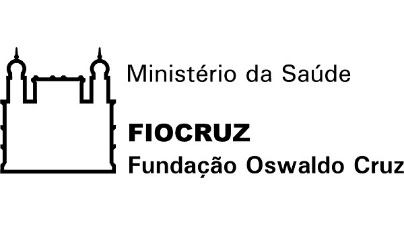 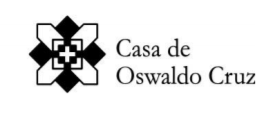 Digitar o nome completo do autor (a)Digitar o título do trabalho: subtítulo (se houver)
v. (n. volume, se houver)Rio de Janeiromês / AnoDigitar o nome completo do autorDigitar o título do trabalho: subtítuloDissertação apresentada ao Programa de Pós-Graduação em Divulgação da Ciência, Tecnologia e Saúde da Casa de Oswaldo Cruz, da Fundação Oswaldo Cruz, como requesito parcial à obtenção do título de Mestre em Divulgação Científica.                                                                  Orientador(a):                                              Rio de Janeirolmês / AnoERRATAReferência da dissertação em questão.Digitar nome completo do autorDigitar o título do trabalho: subtítuloDissertação apresentada ao Programa de Pós-Graduação em Divulgação da Ciência, Tecnologia e Saúde da Casa de Oswaldo Cruz, da Fundação Oswaldo Cruz, como requesito parcial à obtenção do título de Mestre em Divulgação Científica.                                                                                                                         Orientador(a):         Aprovado em: ___/___/____.Banca Examinadora________________________________________________________Nome do Membro 1, titulação, instituição a que pertence e assinatura ________________________________________________________Nome do Membro 2, titulação, instituição a que pertence e assinatura________________________________________________________Nome do Membro 3, titulação, instituição a que pertence e assinatura ________________________________________________________Nome do Membro 4, titulação, instituição a que pertence e assinatura ________________________________________________________Nome do Membro 5, titulação, instituição a que pertence e assinatura Tem por objetivo homenagear pessoa ou pessoas especiais para o autor.AGRADECIMENTOSO presente trabalho foi realizado com apoio da Coordenação de Aperfeiçoamento de Pessoal de Nível Superior – Brasil (CAPES) – Código de Financiamento 001.Local em que o autor do trabalho científico transcreve uma citação de livro, música ou um poema, seguida de autoria e ano. A citação deve estar relacionada com o tema abordado no trabalho. Sua transcrição deve ser feita em itálico e sem aspas.(SOBRENOME DO AUTOR, nome, ano, página). RESUMOSOBENOME, Nome. Título: subtítulo (se houver). ano da defesa. 00f. Dissertação (Mestrado em Divulgação da Ciência, Tecnologia e Saúde) – Casa de Oswaldo Cruz, Fundação Oswaldo Cruz. Rio de Janeiro: ano da defesa.Iniciar aqui.Palavras-chave: Divulgação científica. ABSTRACTSOBENOME, Nome. Título: subtítulo (se houver). ano da defesa. 00f. Dissertação (Mestrado em Divulgação da Ciência, Tecnologia e Saúde) – Casa de Oswaldo Cruz, Fundação Oswaldo Cruz. Rio de Janeiro: ano da defesa.Keywords: Science communication. LISTA DE ILUSTRAÇões(espaço 1,5)Exemplos de ilustração na parte textual de um trabalho:Exemplo 1Gráfico 1 – Resultados dos indicadores do critério conteúdo                            Fonte: Os Autores (2018).Exemplo 2Tabela 1 – Avaliação de um periódico de Comunicação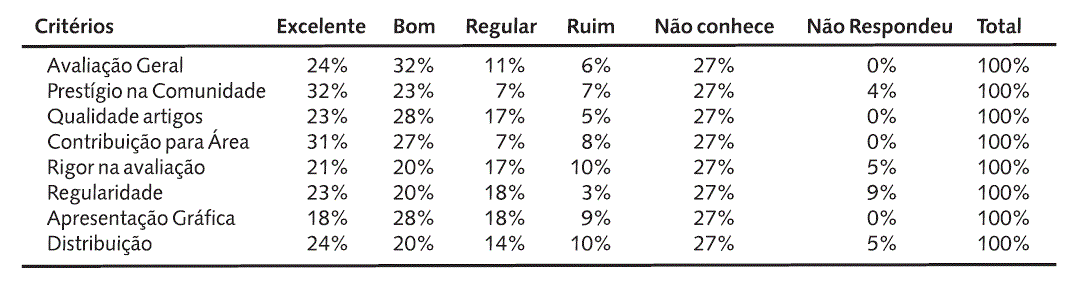       Fonte: Stumpf (2003).Colocar nas “Referências” ao final do trabalho: STUMPF, Ida Regina Chittó. Avaliação das revistas de Comunicação pela comunidade acadêmica da área. Em Questão, Porto Alegre, v. 9, n. 1, p. 25-38, jan./jun. 2003.LISTA DE TABELAS(espaço 1,5)LISTA DE ABREVIATURAS E SIGLASLISTA DE SÍMBOLOSSUMÁRIO(um espaço 1,5 entrelinhas)1 INTRODUÇÃO (SEÇÃO PRIMÁRIA)( espaço 1,5)(Parág. (1,25))	Texto Referências ARAÚJO, Roziane do Amparo Michielini. Orientações para a elaboração de trabalhos técnicos e científicos conforme a Associação Brasileira de normas técnicas (ABNT). 2. ed. Belo Horizonte: PUC Minas. Sistema Integrado de Bibliotecas, 2016. Disponível em: https://bit.ly/2fIooof. Acesso em: 03 maio 2017.ASSOCIAÇÃO BRASILEIRA DE NORMAS TÉCNICAS. NBR 6023: informação e documentação: referências: elaboração. Rio de Janeiro, 2018. Disponível em: https://bit.ly/2zhugxU. Acesso em: 12 abr. 2019.ASSOCIAÇÃO BRASILEIRA DE NORMAS TÉCNICAS. NBR 6024: informação e documentação: numeração progressiva das seções de um documento escrito: apresentação. Rio de Janeiro, 2003. ASSOCIAÇÃO BRASILEIRA DE NORMAS TÉCNICAS. NBR 6027: informação e documentação: sumário: apresentação. Rio de Janeiro, 2003.ASSOCIAÇÃO BRASILEIRA DE NORMAS TÉCNICAS. NBR 6028: informação e documentação: resumo: apresentação. Rio de Janeiro, 2003.ASSOCIAÇÃO BRASILEIRA DE NORMAS TÉCNICAS. NBR 6033: ordem alfabética. Rio de Janeiro, 1989.ASSOCIAÇÃO BRASILEIRA DE NORMAS TÉCNICAS. NBR 6034: informação e documentação: índice: apresentação. Rio de Janeiro, 2004.ASSOCIAÇÃO BRASILEIRA DE NORMAS TÉCNICAS. NBR 10520: informação e documentação: citações em documentos: apresentação. Rio de Janeiro, 2002.ASSOCIAÇÃO BRASILEIRA DE NORMAS TÉCNICAS. NBR 14724: informação e documentação: trabalhos acadêmicos: apresentação. Rio de Janeiro, 2011. CAMPELLO, Bernadete Santos; CALDEIRA, Paulo da Terra. Introdução às fontes de informação. 2. ed. Belo Horizonte: Autêntica Editora, 2008. (Ciência da Informação; v. 1).CRUZ, Anamaria da Costa; PEROTA, Maria Luiza Loures Rocha; MENDES, Maria Tereza Reis. Elaboração de referências (NBR 6023/2002). 2. ed. Rio de Janeiro: Interciência; Niterói: Intertexto, 2007.CRUZ, Anamaria da Costa; MENDES, Maria Tereza Reis. Como normalizar seu projeto, trabalho acadêmico, dissertação e tese. Niterói: Intertexto, 2011.CUNHA, Helenice Rego. Padrão PUC Minas de normalização: normas da ABNT para apresentação de teses, dissertações, monografias e trabalhos acadêmicos 9. Ed. Rev., ampl. e atual. Belo Horizonte: PUC Minas, 2011.CUNHA, Murilo Bastos da. Manual de fontes de informação. Brasília, DF: Briquet de Lemos, 2010.OLIVEIRA, Arlete Santos de. Estrutura do trabalho científico: normalização de trabalhos acadêmicos - norma abnt nbr:14724 2011 (com adaptações). Rio de Janeiro: CESTEH/ENSP/FIOCRUZ, 2016.OLIVEIRA, Arlete Santos de. Template: padronização de trabalhos acadêmicos (tcc, dissertação e tese): proposta para o curso de saúde do trabalhador e ecologia humana do cesteh (versão preliminar). rio de janeiro: cesteh/ensp/fiocruz, 2014.PAULA, Elaine Baptista de Matos (Org.). Manual para elaboração e normalização de dissertações e teses. 6. ed. rev., atual. e ampl. Rio de Janeiro: SiBI/UFRJ, 2014. (Série Manuais de Procedimentos, 5). Disponível em: https://drive.google.com/file/d/0B5PtwJJhtpMKamFOVHlvNGVwOEE/view. Acesso em: 28 abr. 2017.PONTIFÍCIA UNIVERSIDADE CATÓLICA DE MINAS GERAIS. Pró-reitoria de Graduação. Sistemas de Bibliotecas. Padrão PUC Minas de normalização: normas da ABNT para apresentação de teses, dissertações, monografias e trabalhos acadêmicos. 9. ed. rev. ampl. atual. Belo Horizonte: PUC Minas, 2011.SCHWENCK, Beatriz. Padrão para normalização de trabalhos acadêmicos. Rio de Janeiro: Museu da Vida/COC/Fiocruz, 2017. (No prelo).SOUSA, Alexandre Medeiros Correia de. Manual de normalização de trabalhos acadêmicos. Rio de Janeiro: INCQS/Fiocruz, 2012. Disponível em: https://www.incqs.fiocruz.br/images/stories/incqs/cpg/manual_redacao_INCQS.pdf. Acesso em: 28 abr. 2017.UNIVERSIDADE FEDERAL DE SANTA CATARINA. Biblioteca universitária. Normalização de trabalhos acadêmicos: template trabalho acadêmico formato A5. Florianópolis, [2010]. Disponível em: http://www.bu.ufsc.br/design/TemplateTrabalhoAcademico.dot. Acesso em: 13 nov. 2013.UNIVERSIDADE FEDERAL DE SANTA CATARINA. Trabalho acadêmico: guia fácil para diagramação. Florianópolis, [2010]. Disponível em: http://www.bu.ufsc.br/design/Guia_Rapido_Diagramacao_Trabalhos_Academicos.pdf. Acesso em: 13 nov. 2013UNIVERSIDADE FEDERAL DO RIO DE JANEIRO. Sistema de Informação e Bibliotecas. Manual para elaboração e normalização de trabalhos de conclusão de curso. Rio de Janeiro, 2011. Disponível em: https://drive.google.com/file/d/0B5PtwJJhtpMKT185NDJtQ09pVTQ/view. Acessado em: 12 jul. 2018.Glossário (opcional)APÊNDICE A - Modelo de QuadroQuadro 1: Estrutura de trabalhos acadêmicos – Trabalho de conclusão de curso, dissertação e tese.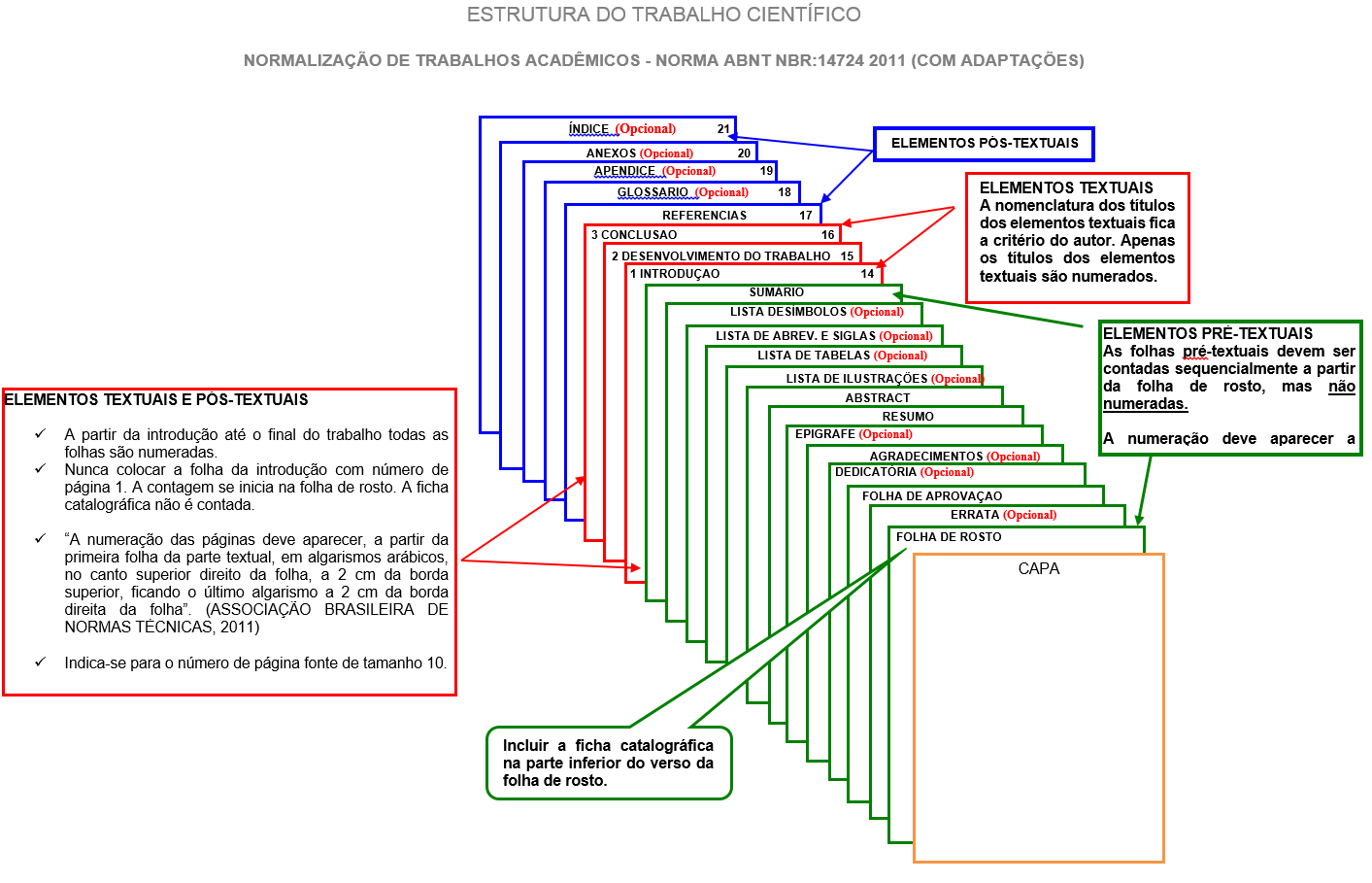 Elaboração de Arlete Santos de Oliveira (CESTEH/ENSP/FIOCRUZ) - atualizado em 13/02/2016.Adaptação: Beatriz Schwenck(MV/COC/Fiocruz) – 31/05/2017AnexO A Índice (opcional)n. autor      Sobrenome, Nome completo do autor sem abreviações.                           Título do trabalho: subtítulo, quando houver - somente a                   primeira letra do título em maiúscula / Nome completo do autor. —                    Ano da entrega.                            nº.f. : il. Orientador:Dissertação (Mestrado em Divulgação da Ciência, Tecnologia e Saúde) – Fundação Oswaldo Cruz, Casa de Oswaldo Cruz, Rio de Janeiro, ano da defesa.1. Palavra-chave. 2. Palavra-chave. 3. Palavra-chave. 4. Palavra-chave. I. Título.                                                                                    CDDFolhaLinhaOnde se lêLeia-seImagem 1 - Título.........................................................................................n. páginaImagem 2 -título.........................................................................................n. páginaImagem 3 -título.........................................................................................n. páginaTabela 1 -Título...............................................................................................n. páginaTabela 2 -Título...............................................................................................n. páginaTabela 3 -Título...............................................................................................n. páginaTabela 4 -Título...............................................................................................n. páginaTabela 5 -Título...............................................................................................n. páginaDigitar aqui a abreviatura - Digitar aqui o nome por extensoABCMCAssociação Brasileira de Centros e Museus de Ciência REDPOPRed de Popularización de la Ciencia y la Tecnología en América Latina y el CaribeWHOWorld Health OrganizationdabDistância euclidianaO(n)Ordem de um algoritmo1INTRODUÇÃO (SEÇÃO PRIMÁRIA)..............................................132TÍTULO (SEÇÃO PRIMÁRIA)...........................................................152.1TÍTULO (SEÇÃO SECUNDÁRIA)........................................................252.1.1Título (seção terciária)........................................................................382.1.1.1Título (seção quaternária)......................................................................432.1.1.1.1Título (seção quinária)..........................................................................503TÍTULO (SEÇÃO PRIMÁRIA)........................................................623.1TÍTULO (SEÇÃO SECUNDÁRIA).....................................................713.1.1Título (seção terciária)........................................................................793.1.1.1Título (seção quaternária)......................................................................843.1.1.1.1Título (seção quinária)........................................................................894TÍTULO (SEÇÃO PRIMÁRIA)........................................................954.1TÍTULO (SEÇÃO SECUNDÁRIA).....................................................994.2TÍTULO (SEÇÃO SECUNDÁRIA).....................................................1024.2.1Título (seção terciária)........................................................................1134.2.1.1Título (seção quaternária).....................................................................1185CONCLUSÃO (SEÇÃO PRIMÁRIA)................................................126REFERÊNCIAS...................................................................................132GLOSSÁRIO (ELEMENTO OPCIONAL)......................................156APÊNDICE – TÍTULO (ELEMENTO OPCIONAL)......................157ANEXO A – TÍTULO (ELEMENTO OPCIONAL)........................158ANEXO B – TÍTULO (ELEMENTO OPCIONAL)........................159